Основна школа “Јован Јовановић Змај”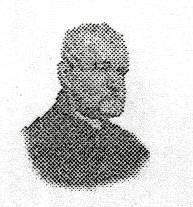 ЂурђевоОсновна школа “Йован Йованович Змай”Дюрдьов21239 Ђурђево, Краља Петра I 59        тел./факс: 021/2939033	e-mail: zmaj.djurdjevo@gmail.comБрој: 117 / 19 – 04Дана: 12.02.2019.ЈАВНА НАБАВКА ДОБАРА – НАБАВКА УЖИНЕ УЧЕНИЦИМА ЈАВНА НАБАВКА МАЛЕ ВРЕДНОСТИЈАВНА НАБАВКА број 1.1.2.фебруар 2019. годинеНа основу чланова 39. и 61. Закона о јавним набавкама („Службени гласник РС” број 124/2012, 14/15 и 68/15, у даљем тексту: Закон), члана 6. Правилника о обавезним елементима конкурсне документације у поступцима јавних набавки и начину доказивања испуњености услова („Службени гласник РС” број 86/15), Одлуке о покретању поступка јавне набавке број 101 / 19 – 04, од 07.02.2019. године, и Решења о образовању комисије за јавну набавку број 102 / 19 – 04, од 07.02.2019. године, припремљена је:КОНКУРСНА ДОКУМЕНТАЦИЈАза јавну набавку мале вредности – набавка ужине ученицима ЈН бр. 1.1.2.Конкурсна документација садржи:I  ОПШТИ ПОДАЦИ О ЈАВНОЈ НАБАВЦИ1. Подаци о наручиоцуНаручилац: .....................................Основна школа ''Јован Јовановић Змај''Адреса: …........................................Ђурђево, Краља Петра I 59Интернет страница:......................... www.zmaj.edu.rsБрој телефона/факса: ...................... 021/2939033e-mail: ............................................ zmaj.djurdjevo@gmail.com2. Врста поступка јавне набавкеПредметна јавна набавка се спроводи у поступку јавне набавке мале вредности у складу са Законом и подзаконским актима којима се уређују јавне набавке.3. Предмет јавне набавкеПредмет јавне набавке број 1.1.2. су добра – набавка ужине ученицима, у периоду март 2019. – фебруар 2020. године.4. Циљ поступкаПоступак јавне набавке се спроводи ради закључења уговора о јавној набавци.4. Контакт особа Лице за контакт: секретар школе Александар РадићЕ - mail адреса и број факса: zmaj.djurdjevo@gmail.com, 021/2939033 II  ПОДАЦИ О ПРЕДМЕТУ ЈАВНЕ НАБАВКЕ1. Предмет јавне набавкеПредмет јавне набавке број 1.1.2. су добра – набавка ужине ученицима 2. Назив и ознака из општег речника набавки15000000 – храна, пиће, дуван и сродни производиIII  ВРСТА, ТЕХНИЧКЕ КАРАКТЕРИСТИКЕ, КВАЛИТЕТ, КОЛИЧИНА И ОПИС ДОБАРА, РАДОВА ИЛИ УСЛУГА, НАЧИН СПРОВОЂЕЊА КОНТРОЛЕ И ОБЕЗБЕЂИВАЊА ГАРАНЦИЈЕ КВАЛИТЕТА, РОК ИЗВРШЕЊА ИЛИ ИСПОРУКЕ ДОБАРА, ЕВЕНТУАЛНЕ ДОДАТНЕ УСЛУГЕ И СЛ.1. 	Добра (ужина за ученике школе) која су предмет јавне набавке користиће се за потребе исхране ученика који похађају Основну школу ''Јован Јовановић Змај'' у Ђурђеву (у даљем тексту: Школа) у објекту Школе у улици Краља Петра I број 59.2. 	Добра морају бити произведена према важећим стандардима за ту врсту хране.3. 	Наведена добра морају да задовоље све услове у погледу квалитета.4. 	Понуђач је у обавези да захтевану количину обезбеди сукцесивно, сваког наставног дана од 01.03.2019. до 29.02.2020. године, у 800 сати за преподневну, односно 1400 за поподневну смену.5. 	Понуда се даје за следеће производе који се испоручују, по ученику, у току сваког месеца:6.	Уколико месец у коме се испоручује ужина има 20 или 21 наставни дан, испоручилац добара неку од ужина које су предвиђене за испоруку 2 пута у току месеца, испоручује једном.Уколико се ужина испоручује за број дана у месецу који је мањи од 20, испоручилац у договору са наручиоцем утврђује које ће ужине испоручити.7.    	У случају када је ужина испоручена за цео месец, без обзира на број наставних дана у месецу, цена ужине је фиксна, једнака оној коју је понуђач дао у Обрасцу понуде	Уколико је ужина испоручена само за део месеца, цена ужине утврђује се у пропорционалном односу броја наставних дана и укупног броја дана, изузимајући суботе и недеље, у том месецу.8.	Испоручилач добара је у обавези да сваког дана када врши испоруку испоручи 10 гратис ужина.*Просечан број ученика који примају ужину у периоду важења претходног уговора (март 2018. – фебруар 2019.) је 404,6 ученика. Укупан број ученика у школи је 471.IV  УСЛОВИ ЗА УЧЕШЋЕ У ПОСТУПКУ ЈАВНЕ НАБАВКЕ ИЗ ЧЛ. 75. И 76. ЗАКОНА И УПУТСТВО КАКО СЕ ДОКАЗУЈЕ ИСПУЊЕНОСТ ТИХ УСЛОВАУСЛОВИ ЗА УЧЕШЋЕ У ПОСТУПКУ ЈАВНЕ НАБАВКЕ ИЗ ЧЛ. 75. И 76. ЗАКОНАПраво на учешће у поступку предметне јавне набавке има понуђач који испуњава обавезне услове за учешће у поступку јавне набавке дефинисане чланом 75. Закона, и то:Да је регистрован код надлежног органа, односно уписан у одговарајући регистар (чл. 75. ст. 1. тач. 1) Закона);Да он и његов законски заступник није осуђиван за неко од кривичних дела као члан организоване криминалне групе, да није осуђиван за кривична дела против привреде, кривична дела против животне средине, кривично дело примања или давања мита, кривично дело преваре (чл. 75. ст. 1. тач. 2) Закона);Да је измирио доспеле порезе, доприносе и друге јавне дажбине у складу са прописима Републике Србије или стране државе када има седиште на њеној територији (чл. 75. ст. 1. тач. 4) Закона);Понуђач је дужан да при састављању понуде изричито наведе да је поштовао обавезе које произлазе из важећих прописа о заштити на раду, запошљавању и условима рада, заштити животне средине, као и да гарантује да је ималац права интелектуалне својине (чл. 75. ст. 2. Закона).Понуђач који учествује у поступку предметне јавне набавке, мора испунити додатне услове за учешће у поступку јавне набавке,  дефинисане чл. 76. Закона, и то у погледу: 1) финансијског капацитета – да није био неликвидан нити један дан у периоду од 12 месеци пре дана објављивања позива за подношење понуда;2) кадровског капацитета – да има најмање три запослена која ће бити одговорна за извршење уговора за предметну јавну набавку, у тренутку објављивања позива за подношење понуда;3) техничког капацитета – да понуђач у моменту подношења понуде располаже са најмање једним доставним возилом носивости преко 400 kg.Уколико понуђач подноси понуду са подизвођачем, у складу са чланом 80. Закона, подизвођач мора да испуњава обавезне услове из члана 75. став 1. тач. 1) до 4) Закона, за део набавке који ће понуђач извршити преко подизвођача.Уколико понуду подноси група понуђача, сваки понуђач из групе понуђача, мора да испуни обавезне услове из члана 75. став 1. тач. 1) до 4) Закона, а додатне услове испуњавају заједно. УПУТСТВО КАКО СЕ ДОКАЗУЈЕ ИСПУЊЕНОСТ УСЛОВАИспуњеност обавезних и додатних услова за учешће у поступку предметне јавне набавке, у складу са чланом 77. став 4. Закона, понуђач доказује достављањем Изјаве (Образац изјаве понуђача, дат је у поглављу IV одељак 3.), којом под пуном материјалном и кривичном одговорношћу потврђује да испуњава услове за учешће у поступку јавне набавке из чланова 75. и 76. Закона, дефинисане овом конкурсном документацијом. Изјава мора да буде потписана од стране овлашћеног лица понуђача и оверена печатом. Уколико Изјаву потписује лице које није уписано у регистар као лице овлашћено за заступање, потребно је уз понуду доставити овлашћење за потписивање.Уколико понуду подноси група понуђача, Изјава мора бити потписана од стране овлашћеног лица сваког понуђача из групе понуђача и оверена печатом. Уколико понуђач подноси понуду са подизвођачем, понуђач је дужан да достави Изјаву подизвођача (Образац изјаве подизвођача, дат је у поглављу IV одељак 3.), потписану од стране овлашћеног лица подизвођача и оверену печатом. Наручилац може, пре доношења одлуке о додели уговора, да тражи од понуђача, чија је понуда оцењена као најповољнија, да достави на увид оригинал или оверену копију свих или појединих доказа о испуњености услова.Ако понуђач у остављеном примереном року, који не може бити краћи од 5 дана, не достави на увид оригинал или оверену копију тражених доказа, наручилац ће његову понуду одбити као неприхватљиву.Понуђач није дужан да доставља на увид доказе који су јавно доступни на интернет страницама надлежних органа.Понуђач је дужан да без одлагања писмено обавести наручиоца о било којој промени у вези са испуњеношћу услова из поступка јавне набавке, која наступи до доношења одлуке, односно закључења уговора, односно током важења уговора о јавној набавци и да је документује на прописани начин.3. ОБРАЗАЦ ИЗЈАВЕ О ИСПУЊАВАЊУ УСЛОВА ИЗ ЧЛ. 75. И 76. ЗАКОНАИЗЈАВА ПОНУЂАЧАО ИСПУЊАВАЊУ УСЛОВА ИЗ ЧЛАНОВА 75. И 76. ЗАКОНА У ПОСТУПКУ ЈАВНЕ НАБАВКЕ МАЛЕ ВРЕДНОСТИУ складу са чланом 77. став 4. Закона, под пуном материјалном и кривичном одговорношћу, као заступник понуђача, дајем следећуИ З Ј А В УПонуђач  _____________________________________________[навести назив понуђача] у поступку јавне набавке добара – набавка ужине ученицима, број 1.1.2. испуњава све услове из чланова 75. и 76. Закона, односно услове дефинисане конкурсном документацијом за предметну јавну набавку, и то:Понуђач је регистрован код надлежног органа, односно уписан у одговарајући регистар;Понуђач и његов законски заступник нису осуђивани за неко од кривичних дела као члан организоване криминалне групе, да није осуђиван за кривична дела против привреде, кривична дела против животне средине, кривично дело примања или давања мита, кривично дело преваре;Понуђач је измирио доспеле порезе, доприносе и друге јавне дажбине у складу са прописима Републике Србије;Понуђач испуњава додатне услове, и то у погледу:финансијског капацитета – да није био неликвидан нити један дан у периоду од 12 месеци пре дана објављивања позива за подношење понуда;кадровског капацитета – да има најмање три запослена који ће бити одговорни за извршење уговора за предметну јавну набавку, у тренутку објављивања позива за подношење понуда;техничког капацитета – да понуђач у моменту подношења понуде располаже са најмање једним доставним возилом носивости преко 400 kgМесто:_____________                                                                                    Понуђач:Датум:_____________                         М.П.                                     _____________________                                                        Напомена: Уколико понуду подноси група понуђача, Изјава мора бити потписана од стране овлашћеног лица сваког понуђача из групе понуђача и оверена печатом. ИЗЈАВА ПОДИЗВОЂАЧАО ИСПУЊАВАЊУ УСЛОВА ИЗ ЧЛАНА 75. ЗАКОНА У ПОСТУПКУ ЈАВНЕ НАБАВКЕ МАЛЕ ВРЕДНОСТИУ складу са чланом 77. став 4. Закона, под пуном материјалном и кривичном одговорношћу, као заступник подизвођача, дајем следећуИ З Ј А В УПодизвођач____________________________________________[навести назив подизвођача] у поступку јавне набавке добара – набавка ужине ученицима, број 1.1.2. испуњава све услове из члана 75. Закона, односно услове дефинисане конкурсном документацијом за предметну јавну набавку, и то:Подизвођач је регистрован код надлежног органа, односно уписан у одговарајући регистар;Подизвођач и његов законски заступник нису осуђивани за неко од кривичних дела као члан организоване криминалне групе, да није осуђиван за кривична дела против привреде, кривична дела против животне средине, кривично дело примања или давања мита, кривично дело преваре;Подизвођач је измирио доспеле порезе, доприносе и друге јавне дажбине у складу са прописима Републике Србије (или стране државе када има седиште на њеној територији).Место:_____________                                                                Подизвођач:Датум:_____________                         М.П.                     _____________________                                                        Уколико понуђач подноси понуду са подизвођачем, Изјава мора бити потписана од стране овлашћеног лица подизвођача и оверена печатом. ИЗЈАВА ПОНУЂАЧАО ИСПУЊАВАЊУ УСЛОВА ИЗ ЧЛАНА 75.  СТАВ 2. ЗАКОНА У ПОСТУПКУ ЈАВНЕ НАБАВКЕ МАЛЕ ВРЕДНОСТИУ вези са чланом 75. став 2. Закона о јавним набавкама, као заступник понуђача дајем следећуИЗЈАВУ	Понуђач  _____________________________________________[навести назив понуђача] у поступку јавне набавке добара – набавка ужине ученицима, број 1.1.2., је поштовао обавезе које произлазе из важећих прописа о заштити на раду, запошљавању и условима рада, заштити животне средине и гарантује да је ималац права интелектуалне својине.	Датум					М.П.				Понуђач_________________							    _________________Напомена: Уколико понуду подноси група понуђача Изјава мора бити потписана од стране овлашћеног лица сваког понуђача из групе понуђача и оверена печатом.V УПУТСТВО ПОНУЂАЧИМА КАКО ДА САЧИНЕ ПОНУДУ1. ПОДАЦИ О ЈЕЗИКУ НА КОЈЕМ ПОНУДА МОРА ДА БУДЕ САСТАВЉЕНАПонуђач подноси понуду на српском језику.2. НАЧИН НА КОЈИ ПОНУДА МОРА ДА БУДЕ САЧИЊЕНАПонуђач понуду подноси непосредно или путем поште у коверти, затворенoj на начин да се приликом отварања понуда може са сигурношћу утврдити да се први пут отвара. На полеђини коверте навести назив и адресу понуђача. У случају да понуду подноси група понуђача, на коверти је потребно назначити да се ради о групи понуђача и навести називе и адресу свих учесника у заједничкој понуди.Понуду доставити на адресу: Основна школа ''Јован Јовановић Змај'', 21239 Ђурђево, Краља Петра I 59, са назнаком: ,,Понуда за јавну набавку добара – ЈН број 1.1.2. - НЕ ОТВАРАТИ”. Понуда се сматра благовременом уколико је примљена од стране наручиоца до 21.02.2019. године до 1400 часова. Наручилац ће, по пријему одређене понуде, на коверти у којој се понуда налази, обележити време пријема и евидентирати број и датум понуде према редоследу приспећа. Уколико је понуда достављена непосредно, наручилац ће понуђачу предати потврду пријема понуде. У потврди о пријему наручилац ће навести датум и сат пријема понуде. Понуда коју наручилац није примио у року одређеном за подношење понуда, односно која је примљена по истеку дана и сата до којег се могу понуде подносити, сматраће се неблаговременом.Понуда мора да садржи:доказе о испуњености услова из чланова 75. и 76. Закона о јавним набавкама (одговарајуће изјаве прописане конкурсном документацијом)уредно попуњене обрасце и модел уговора (модел уговора попунити тамо где је предвиђено, оверети печатом, са обавезним потписом овлашћеног лица, чиме понуђач прихвата све елементе из модела уговора; сваки лист модела уговора мора бити оверен печатом и парафиран од стране овлашћеног лица)понуда мора садржати све стране из конкурсне документације (како оне које понуђач попуњава, тако и стране где понуђач ништа не пише)3.  ПОНУДА СА ВАРИЈАНТАМАПодношење понуде са варијантама није дозвољено.4. НАЧИН ИЗМЕНЕ, ДОПУНЕ И ОПОЗИВА ПОНУДЕУ року за подношење понуде понуђач може да измени, допуни или опозове своју понуду на начин који је одређен за подношење понуде.Понуђач је дужан да јасно назначи који део понуде мења, односно која документа накнадно доставља. Измену, допуну или опозив понуде треба доставити на адресу: Основна школа ''Јован Јовановић Змај'', Ђурђево, Краља Петра I 59 са назнаком:„Измена понуде за јавну набавку добара – ЈН број 1.1.2. - НЕ ОТВАРАТИ”. или„Допуна понуде за јавну набавку добара – ЈН број 1.1.2. - НЕ ОТВАРАТИ”. или„Опозив понуде за јавну набавку добара – ЈН број 1.1.2. - НЕ ОТВАРАТИ”. или„Измена и допуна понуде за јавну набавку добара – ЈН број 1.1.2. - НЕ ОТВАРАТИ”.На полеђини коверте навести назив и адресу понуђача. У случају да понуду подноси група понуђача, на коверти је потребно назначити да се ради о групи понуђача и навести називе и адресу свих учесника у заједничкој понуди.По истеку рока за подношење понуда понуђач не може да повуче нити да мења своју понуду.5. УЧЕСТВОВАЊЕ У ЗАЈЕДНИЧКОЈ ПОНУДИ ИЛИ КАО ПОДИЗВОЂАЧ Понуђач може да поднесе само једну понуду. Понуђач који је самостално поднео понуду не може истовремено да учествује у заједничкој понуди или као подизвођач, нити исто лице може учествовати у више заједничких понуда.У Обрасцу понуде (поглавље VI), понуђач наводи на који начин подноси понуду, односно да ли подноси понуду самостално, или као заједничку понуду, или подноси понуду са подизвођачем.6. ПОНУДА СА ПОДИЗВОЂАЧЕМУколико понуђач подноси понуду са подизвођачем дужан је да у Обрасцу понуде (поглавље VI) наведе да понуду подноси са подизвођачем, проценат укупне вредности набавке који ће поверити подизвођачу, а који не може бити већи од 50%, као и део предмета набавке који ће извршити преко подизвођача. Понуђач у Обрасцу понуде наводи назив и седиште подизвођача, уколико ће делимично извршење набавке поверити подизвођачу. Уколико уговор о јавној набавци буде закључен између наручиоца и понуђача који подноси понуду са подизвођачем, тај подизвођач ће бити наведен и у уговору о јавној набавци. Понуђач је дужан да за подизвођаче достави доказе о испуњености услова који су наведени у поглављу IV конкурсне документације, у складу са упутством како се доказује испуњеност услова (Образац изјаве из поглаваља IV одељак 3.).Понуђач у потпуности одговара наручиоцу за извршење обавеза из поступка јавне набавке, односно извршење уговорних обавеза, без обзира на број подизвођача. Понуђач је дужан да наручиоцу, на његов захтев, омогући приступ код подизвођача, ради утврђивања испуњености тражених услова.7. ЗАЈЕДНИЧКА ПОНУДАПонуду може поднети група понуђача.Уколико понуду подноси група понуђача, саставни део заједничке понуде мора бити споразум којим се понуђачи из групе међусобно и према наручиоцу обавезују на извршење јавне набавке, а који обавезно садржи податке из члана 81. ст. 4. тач. 1) до 6) Закона и то податке о: члану групе који ће бити носилац посла, односно који ће поднети понуду и који ће заступати групу понуђача пред наручиоцем, понуђачу који ће у име групе понуђача потписати уговор, понуђачу који ће издати рачун, рачуну на који ће бити извршено плаћање, обавезама сваког од понуђача из групе понуђача за извршење уговора.Група понуђача је дужна да достави све доказе о испуњености услова који су наведени у поглављу IV конкурсне документације, у складу са упутством како се доказује испуњеност услова (Образац изјаве из поглавља IV одељак 3.).Понуђачи из групе понуђача одговарају неограничено солидарно према наручиоцу. Задруга може поднети понуду самостално, у своје име, а за рачун задругара или заједничку понуду у име задругара.Ако задруга подноси понуду у своје име за обавезе из поступка јавне набавке и уговора о јавној набавци одговара задруга и задругари у складу са законом.Ако задруга подноси заједничку понуду у име задругара за обавезе из поступка јавне набавке и уговора о јавној набавци неограничено солидарно одговарају задругари.8. НАЧИН И УСЛОВИ ПЛАЋАЊА, ГАРАНТНИ РОК, КАО И ДРУГЕ ОКОЛНОСТИ ОД КОЈИХ ЗАВИСИ ПРИХВАТЉИВОСТ ПОНУДЕ8.1. Захтеви у погледу начина, рока и услова плаћања.Рок плаћања је 45 дана од дана пријема фактуре од стране овлашћеног лица наручиоца.Плаћање се врши уплатом на рачун понуђача (испоручиоца).Понуђачу није дозвољено да захтева аванс.8.2. Захтеви у погледу квалитета испоручених добарадостављена роба мора у свим аспектима одговарати стандардима прихваћеним у Републици Србији, и мора бити хигијенски и бактериолошки исправна;испоручилац одговара наручиоцу добара за квалитет испоручене робе;достављена роба мора бити здравствено безбедна;рок трајања добара мора бити назначен на документу који се доставља уз робу приликом испоруке.8.3. Захтев у погледу рока извршења услугеДобра се испоручују у оквиру трајања уговора у периоду од 01.03.2019. до 29.02.2020. године.Добра се испоручују сваког наставног дана, и то достављањем наручене количине за прву смену у 800 часова, односно у 1400 часова за поподневну смену.Место испоруке добара – на адресу наручиоца:Основна школа ''Јован Јовановић Змај'', Краља Петра I 59, Ђурђево8.4. Захтев у погледу рока важења понудеРок важења понуде не може бити краћи од 30 дана од дана отварања понуда.У случају истека рока важења понуде, наручилац је дужан да у писаном облику затражи од понуђача продужење рока важења понуде.Понуђач који прихвати захтев за продужење рока важења понуде на може мењати понуду. 9. ВАЛУТА И НАЧИН НА КОЈИ МОРА ДА БУДЕ НАВЕДЕНА И ИЗРАЖЕНА ЦЕНА У ПОНУДИЦена мора бити исказана у динарима, са и без пореза на додату вредност, са урачунатим свим трошковима које понуђач има у реализацији предметне јавне набавке, с тим да ће се за оцену понуде узимати у обзир цена без пореза на додату вредност.У цену је урачуната вредност добра која је предмет испоруке и сви трошкови које испоручилац има до испоруке добара наручиоцу, укључујући и испоруку..Цена је фиксна и не може се мењати. Ако је у понуди исказана неуобичајено ниска цена, наручилац ће поступити у складу са чланом 92. Закона.10. ПОДАЦИ О ДРЖАВНОМ ОРГАНУ ИЛИ ОРГАНИЗАЦИЈИ, ОДНОСНО ОРГАНУ ИЛИ СЛУЖБИ ТЕРИТОРИЈАЛНЕ АУТОНОМИЈЕ  ИЛИ ЛОКАЛНЕ САМОУПРАВЕ ГДЕ СЕ МОГУ БЛАГОВРЕМЕНО ДОБИТИ ИСПРАВНИ ПОДАЦИ О ПОРЕСКИМ ОБАВЕЗАМА, ЗАШТИТИ ЖИВОТНЕ СРЕДИНЕ, ЗАШТИТИ ПРИ ЗАПОШЉАВАЊУ, УСЛОВИМА РАДА И СЛ., А КОЈИ СУ ВЕЗАНИ ЗА ИЗВРШЕЊЕ УГОВОРА О ЈАВНОЈ НАБАВЦИ Подаци о пореским обавезама се могу добити у Пореској управи, Министарства финансија.Подаци о заштити животне средине се могу добити у Агенцији за заштиту животне средине и у Министарству заштите животне средине.Подаци о заштити при запошљавању и условима рада се могу добити у Министарству за рад, запошљавање, борачка и социјална питања.11. ЗАШТИТА ПОВЕРЉИВОСТИ ПОДАТАКА КОЈЕ НАРУЧИЛАЦ СТАВЉА ПОНУЂАЧИМА НА РАСПОЛАГАЊЕ, УКЉУЧУЈУЋИ И ЊИХОВЕ ПОДИЗВОЂАЧЕ Предметна набавка не садржи поверљиве информације које наручилац ставља на располагање.12. ДОДАТНЕ ИНФОРМАЦИЈЕ ИЛИ ПОЈАШЊЕЊА У ВЕЗИ СА ПРИПРЕМАЊЕМ ПОНУДЕЗаинтересовано лице може, у писаном облику, путем поште на адресу наручиоца, електронске поште на e-mail zmaj.djurdjevo@gmail.com или факсом на број 021/2939033 тражити од наручиоца додатне информације или појашњења у вези са припремањем понуде, најкасније 5 дана пре истека рока за подношење понуде. Наручилац ће заинтересованом лицу у року од 3 (три) дана од дана пријема захтева за додатним информацијама или појашњењима конкурсне документације, одговор доставити у писаном облику и истовремено ће ту информацију објавити на Порталу јавних набавки и на својој интернет страници. Додатне информације или појашњења упућују се са напоменом „Захтев за додатним информацијама или појашњењима конкурсне документације, ЈН број 1.1.2.”.Ако наручилац измени или допуни конкурсну документацију 8 или мање дана пре истека рока за подношење понуда, дужан је да продужи рок за подношење понуда и објави обавештење о продужењу рока за подношење понуда. По истеку рока предвиђеног за подношење понуда наручилац не може да мења нити да допуњује конкурсну документацију. Тражење додатних информација или појашњења у вези са припремањем понуде телефоном није дозвољено. Комуникација у поступку јавне набавке врши се искључиво на начин одређен чланом 20. Закона.13. ДОДАТНА ОБЈАШЊЕЊА ОД ПОНУЂАЧА ПОСЛЕ ОТВАРАЊА ПОНУДА И КОНТРОЛА КОД ПОНУЂАЧА ОДНОСНО ЊЕГОВОГ ПОДИЗВОЂАЧА После отварања понуда наручилац може приликом стручне оцене понуда да у писаном облику захтева од понуђача додатна објашњења која ће му помоћи при прегледу, вредновању и упоређивању понуда, а може да врши контролу (увид) код понуђача, односно његовог подизвођача (члан 93. Закона). Уколико наручилац оцени да су потребна додатна објашњења или је потребно извршити контролу (увид) код понуђача, односно његовог подизвођача, наручилац ће понуђачу оставити примерени рок да поступи по позиву наручиоца, односно да омогући наручиоцу контролу (увид) код понуђача, као и код његовог подизвођача. Наручилац може уз сагласност понуђача да изврши исправке рачунских грешака уочених приликом разматрања понуде по окончаном поступку отварања. Ако се понуђач не сагласи са исправком рачунских грешака, наручилац ће његову понуду одбити као неприхватљиву. 14. ДОДАТНО ОБЕЗБЕЂЕЊЕ ИСПУЊЕЊА УГОВОРНИХ ОБАВЕЗА ПОНУЂАЧА КОЈИ СЕ НАЛАЗЕ НА СПИСКУ НЕГАТИВНИХ РЕФЕРЕНЦИПонуђач који се налази на списку негативних референци који води Управа за јавне набавке, у складу са чланом 83. Закона, а који има негативну референцу за предмет набавке који није истоврстан предмету ове јавне набавке, а уколико таквом понуђачу буде додељен уговор, дужан је да у тренутку закључења уговора преда наручиоцу банкарску гаранцију за добро извршење посла, која ће бити са клаузулама: безусловна и платива на први позив. Банкарска гаранција за добро извршење посла издаје се у висини од 15%, укупне вредности уговора без ПДВ-а, са роком важности који је 30 (тридесет) дана дужи од истека рока за коначно извршење посла. Ако се за време трајања уговора промене рокови за извршење уговорне обавезе, важност банкарске гаранције за добро извршење посла мора да се продужи.15. ВРСТА КРИТЕРИЈУМА ЗА ДОДЕЛУ УГОВОРА, ЕЛЕМЕНТИ КРИТЕРИЈУМА НА ОСНОВУ КОЈИХ СЕ ДОДЕЉУЈЕ УГОВОР И МЕТОДОЛОГИЈА ЗА ДОДЕЛУ ПОНДЕРА ЗА СВАКИ ЕЛЕМЕНТ КРИТЕРИЈУМАИзбор најповољније понуде ће се извршити применом критеријума „Најнижа понуђена цена“. 16. ЕЛЕМЕНТИ КРИТЕРИЈУМА НА ОСНОВУ КОЈИХ ЋЕ НАРУЧИЛАЦ ИЗВРШИТИ ДОДЕЛУ УГОВОРА У СИТУАЦИЈИ КАДА ПОСТОЈЕ ДВЕ ИЛИ ВИШЕ ПОНУДА СА ЈЕДНАКИМ БРОЈЕМ ПОНДЕРА ИЛИ ИСТОМ ПОНУЂЕНОМ ЦЕНОМ Уколико две или више понуда имају исту најнижу понуђену цену, као најповољнија биће изабрана понуда оног понуђача који је у задњих пет година имао већу вредност извршених услуга, односно испоручених добара.Доказе о наведеном понуђачи са истоветним ценама у обавези су да доставе по позиву наручиоца у разумном року. Понуда за коју понуђач који не достави наведене доказе, биће оцењена као слабија.17. ПОШТОВАЊЕ ОБАВЕЗА КОЈЕ ПРОИЗИЛАЗЕ ИЗ ВАЖЕЋИХ ПРОПИСА Понуђач је дужан да у оквиру своје понуде достави изјаву дату под кривичном и материјалном одговорношћу да је поштовао све обавезе које произилазе из важећих прописа о заштити на раду, запошљавању и условима рада, заштити животне средине, као и да гарантује да је ималац права интелектуалне својине. (Образац изјаве из поглавља IV одељак 3.).18. КОРИШЋЕЊЕ ПАТЕНТА И ОДГОВОРНОСТ ЗА ПОВРЕДУ ЗАШТИЋЕНИХ ПРАВА ИНТЕЛЕКТУАЛНЕ СВОЈИНЕ ТРЕЋИХ ЛИЦАНакнаду за коришћење патената, као и одговорност за повреду заштићених права интелектуалне својине трећих лица сноси понуђач.19. НАЧИН И РОК ЗА ПОДНОШЕЊЕ ЗАХТЕВА ЗА ЗАШТИТУ ПРАВА ПОНУЂАЧА Захтев за заштиту права може да поднесе понуђач, односно свако заинтересовано лице, или пословно удружење у њихово име. Захтев за заштиту права подноси се Републичкој комисији, а предаје наручиоцу. Примерак захтева за заштиту права подносилац истовремено доставља Републичкој комисији. Захтев за заштиту права се доставља непосредно, електронском поштом на e-mail zmaj.djurdjevo@gmail.com, факсом на број 021/2939033 или препорученом пошиљком са повратницом. Захтев за заштиту права се може поднети у току целог поступка јавне набавке, против сваке радње наручиоца, осим уколико Законом није другачије одређено. О поднетом захтеву за заштиту права наручилац обавештава све учеснике у поступку јавне набавке, односно објављује обавештење о поднетом захтеву на Порталу јавних набавки, најкасније у року од 2 дана од дана пријема захтева.Уколико се захтевом за заштиту права оспорава врста поступка, садржина позива за подношење понуда или конкурсне документације, захтев ће се сматрати благовременим уколико је примљен од стране наручиоца најкасније 3 дана пре истека рока за подношење понуда, без обзира на начин достављања. У том случају подношења захтева за заштиту права долази до застоја рока за подношење понуда. После доношења одлуке о додели уговора из чл. 108. Закона или одлуке о обустави поступка јавне набавке из чл. 109. Закона, рок за подношење захтева за заштиту права је 5 дана од дана пријема одлуке. Захтевом за заштиту права не могу се оспоравати радње наручиоца предузете у поступку јавне набавке ако су подносиоцу захтева били или могли бити познати разлози за његово подношење пре истека рока за подношење понуда, а подносилац захтева га није поднео пре истека тог рока. Ако је у истом поступку јавне набавке поново поднет захтев за заштиту права од стране истог подносиоца захтева, у том захтеву се не могу оспоравати радње наручиоца за које је подносилац захтева знао или могао знати приликом подношења претходног захтева. Подносилац захтева је дужан да на рачун буџета Републике Србије уплати таксу од 60.000,00 динара (број жиро рачуна: 840-30678845-06, позив на број 1.2.1, сврха: ЗЗП; ОШ ''Ј. Ј. Змај'', јавна набавка ЈН 1.1.2,  корисник: Буџет Републике Србије). Поступак заштите права понуђача регулисан је одредбама члана 138. - 167. Закона.20. РОК У КОЈЕМ ЋЕ УГОВОР БИТИ ЗАКЉУЧЕНУговор о јавној набавци ће бити закључен са понуђачем којем је додељен уговор у року од 8 дана од дана протека рока за подношење захтева за заштиту права из члана 149. Закона. У случају да је поднета само једна понуда наручилац може закључити уговор пре истека рока за подношење захтева за заштиту права, у складу са чланом 112. став 2. тачка 5) Закона. VI ОБРАЗАЦ ПОНУДЕПонуда бр ______________ од ________________ за јавну набавку добара – набавка ужине ученицима Основне школе ''Јован Јовановић Змај'' Ђурђево, ЈН број 1.1.2.1)ОПШТИ ПОДАЦИ О ПОНУЂАЧУ2) ПОНУДУ ПОДНОСИ: Напомена: заокружити начин подношења понуде и уписати податке о подизвођачу, уколико се понуда подноси са подизвођачем, односно податке о свим учесницима заједничке понуде, уколико понуду подноси група понуђача3) ПОДАЦИ О ПОДИЗВОЂАЧУ Напомена: Табелу „Подаци о подизвођачу“ попуњавају само они понуђачи који подносе  понуду са подизвођачем, а уколико има већи број подизвођача од места предвиђених у табели, потребно је да се наведени образац копира у довољном броју примерака, да се попуни и достави за сваког подизвођача.4) ПОДАЦИ О УЧЕСНИКУ  У ЗАЈЕДНИЧКОЈ ПОНУДИНапомена: Табелу „Подаци о учеснику у заједничкој понуди“ попуњавају само они понуђачи који подносе заједничку понуду, а уколико има већи број учесника у заједничкој понуди од места предвиђених у табели, потребно је да се наведени образац копира у довољном броју примерака, да се попуни и достави за сваког понуђача који је учесник у заједничкој понуди.5) ОПИС ПРЕДМЕТА НАБАВКЕ ДОБАВЉАЊА УЖИНЕ УЧЕНИЦИМА Датум 					                          Понуђач    М. П. _____________________________			________________________________Напомене: Образац понуде понуђач мора да попуни, овери печатом и потпише, чиме потврђује да су тачни подаци који су у обрасцу понуде наведени. Уколико понуђачи подносе заједничку понуду, група понуђача може да се определи да образац понуде потписују и печатом оверавају сви понуђачи из групе понуђача или група понуђача може да одреди једног понуђача из групе који ће попунити, потписати и печатом оверити образац понуде.VII МОДЕЛ УГОВОРАУГОВОР О ДОБАВЉАЊУ УЖИНЕ УЧЕНИЦИМАЗакључен дана ??.02.2019. године, између:Основне школе ''Јован Јовановић Змај'', са седиштем у Ђурђеву, улица Краља Петра I, број 59, ПИБ: 100142420, матични број: 08062684, број рачуна:        840 – 1345660 – 94, Управа за трезор – Филијала Темерин, коју заступа Вукица Петровић (у даљем тексту: наручилац)и_____________________________________, са седиштем у ____________, улица ________________________, број __, ПИБ: _____________, матични број: ________, број рачуна: _________________________, код банке _______________, кога заступа _____________________________ (у даљем тексту: испоручилац).Члан 1.	Предмет овог уговора је набавка ужине ученицима Основне школе ''Јован Јовановић Змај'' у Ђурђеву, у свему према прихваћеној понуди испоручиоца добара број ________, од ______.2019. године, која је саставни део уговора.Члан 2.	Рок за пружање испоруку добара наведених у члану 1. овог уговора је период од 01.03.2019. до 29.02.2020. године, и то оним данима када се одржава настава.Члан 3.Вредност испоруке уговорених добара из члана 1. овог уговора износи: _____ динара месечно по ученику без урачунатог пореза на додату вредност, односно _____ динара са урачунатим порезом на додату вредност.Цена ужине за цео месец из става 1. овог члана је фиксна и не подлеже ревизији до коначне реализације уговора. 	Уколико је ужина испоручена само за део месеца, цена ужине утврђује се у пропорционалном односу броја наставних дана и укупног броја дана, изузимајући суботе и недеље, у том месецу.Члан 4.	Уговорне стране су сагласне да се плаћање врши у року од 45 дана од дана испостављања фактура од стране испоручиоца добара.	Ако представник наручиоца стави примедбу на испостављену фактуру, наручилац ће у року из тачке 1) овог члана исплатити испоручиоцу неоспорени део.Члан 5.	Испоручилац добара има обавезе:да испоручена добра у сваком погледу одговарају захтевима Наручиоца и важећим стандардима квалитета, захтевима техничких карактеристика конкурсне документациједа користи производе који испуњавају све захтеве у погледу стандарда и квалитета,да наручиоцу доставља сертификате којима ће потврђивати квалитет производа, да ужину доставља упаковану у папирне штаницле са салветом и транспортује у потпуно хигијенски исправним гајбама,да уредно предаје отпремнице за испоручену ужину школској сервирки,да ужину доставља два пута дневно: у 800 часова за преподневну смену и 1400 часова за поподневну смену, осим у оним данима када са сервирком договори другачије термине испоруке,доставља ужину у складу са јеловником наведеним у поглављу III конкурсне документације,да сваког дана испоручи одговарајући број ужина, а у складу са бројем који сервирка достави на крају претходног месеца.Члан 6.	Наручилац има следеће обавезе:да извођачу обезбеди потребне услове за уредно достављање ужине, ида изврши плаћање на начин и у роковима утврђеним уговором.Члан 7.	Наручилац је обавезан да све приговоре на квалитет и квантитет ужине достави испоручиоцу приликом пријема исте, а најкасније у року од 24 часа од сазнања за недостатак у квантитету или квалитету, о чему ће се сачинити записник.Уколико испоручилац добара изврши испоруку ужине која није у складу са прихваћеном понудом, наручилац ће га писменом путем упозорити на одступање од уговорених услуга.	Уколико испоручилац добара понови радњу из става 1. овог члана, а није пружио оправдавајуће разлоге за првобитно непоштовање прихваћене понуде, наручилац има право да једнострано раскине уговор без достављања новог упозорења.Члан 8.	Уговорне стране се ослобађају одговорности за неиспуњење или неблаговремено испуњење уговорних обавеза, уколико у току извршења овог уговора дође до настанка ванредних догађаја, које уговорне стране нису могле предвидети у моменту закључења Уговора, нити отклонити, а услед којих је онемогућено извршење уговорних обавеза у роковима утврђеним уговором (на пример: земљотрес, поплава, пожар, штрајк и друго, мере државних органа и слично).	Уговорна страна која услед деловања више силе захтева да буде ослобођена од извршења обавеза мора другу уговорну страну писмено обавестити и навести чињенице о постојању више силе, очекиваном трајању више силе и доказе о постојању више силе.	Уговорна страна нема право на ослобођење од извршења обавеза, због наступања дејства више силе, ако је виша сила наступила пошто је уговорна страна пала у доцњу.Члан 9.	У случају спора између уговорних страна уговара се месна надлежност суда у месту тужитеља.Члан 10.	Уговор се сматра закљученим када га потпишу овлашћена лица уговорних страна.Овај уговор сачињен је у 4 (четири) истоветна примерка, од којих свакој уговорној страни припада по 2 (два) примерка.     За испоручиоца добара                                                                     За наручиоца_________________________                                                  _________________________           (____________)                                                                        (Вукица Петровић)VIII ОБРАЗАЦ ТРОШКОВА ПРИПРЕМЕ ПОНУДЕУ складу са чланом 88. став 1. Закона, понуђач__________________________ доставља укупан износ и структуру трошкова припремања понуде, како следи у табели:Трошкове припреме и подношења понуде сноси искључиво понуђач и не може тражити од наручиоца накнаду трошкова.Ако је поступак јавне набавке обустављен из разлога који су на страни наручиоца, наручилац је дужан да понуђачу надокнади трошкове израде узорка или модела, ако су израђени у складу са техничким спецификацијама наручиоца и трошкове прибављања средства обезбеђења, под условом да је понуђач тражио накнаду тих трошкова у својој понуди.Напомена: Достављање овог обрасца није обавезноIX  ОБРАЗАЦ ИЗЈАВЕ О НЕЗАВИСНОЈ ПОНУДИУ складу са чланом 26. Закона, _______________________________________________,                                                                                      (Назив понуђача)даје: ИЗЈАВУ О НЕЗАВИСНОЈ ПОНУДИПод пуном материјалном и кривичном одговорношћу потврђујем да сам понуду у поступку јавне набавке - набавка ужине ученицима Основне школе ''Јован Јовановић Змај у Ђурђеву, број 1.1.2., поднео независно, без договора са другим понуђачима или заинтересованим лицима.Напомена: Уколико понуду подноси група понуђача, Изјава мора бити потписана од стране овлашћеног лица сваког понуђача из групе понуђача и оверена печатом.ПоглављеНазив поглављаСтранаIОпшти подаци о јавној набавци3IIПодаци о предмету јавне набавке4IIIВрста, техничке карактеристике, квалитет, количина и опис добара, радова или услуга, начин спровођења контроле и обезбеђења гаранције квалитета, рок извршења, место извршења или испоруке добара, евентуалне додатне услуге и сл.5IVУслови за учешће у поступку јавне набавке из чл. 75. и 76. Закона и упутство како се доказује испуњеност тих услова7VУпутство понуђачима како да сачине понуду12VIОбразац понуде19VIIМодел уговора23VIIIОбразац трошкова припреме понуде26IXОбразац изјаве о независној понуди27Назив добраJ.M.Количина1Пица парче (троугао) 100 gr (шунка, сир и кечап)ком22Кроасан шунка и сир 100 gr (шунка, сир)+ Чоколадно млеко 0,2 lком23Сендвич кајзерица 80 gr (салама, маргарин) ком24Бурек са сиром 100 gr + Јогурт 0,2 lком15Кроасан виршла 100 gr ком16Кроасан еурокрем 100 gr ком27Лиснати штапић 60 gr + Јогурт 0,2 lком18Панцерота 100 grком19Пирошка са сиром 100 grком110Мафин са еурокремом 100 grком111Лиснато тесто са пица надевом 100 gr (шунка, сир и кечап) + Сок 0,2 lком112Крофна 80 gr са кремомком113Сендвич кифла 80 gr (шунка, павлака) + Сок 0,2 lком214Ђеврек 80 gr + Чоколадно млеко 0,2 lком215Бурек пица 100 gr (шунка, сир и кечап) + Јогурт 0,2 lком116Баварски сендвич 100 gr ком1Назив понуђача:Адреса понуђача:Матични број понуђача:Порески идентификациони број понуђача (ПИБ):Име особе за контакт:Електронска адреса понуђача (e-mail):Телефон:Телефакс:Број рачуна понуђача и назив банке:Лице овлашћено за потписивање уговораА) САМОСТАЛНО Б) СА ПОДИЗВОЂАЧЕМВ) КАО ЗАЈЕДНИЧКУ ПОНУДУ1)Назив подизвођача:Адреса:Матични број:Порески идентификациони број:Име особе за контакт:Проценат укупне вредности набавке који ће извршити подизвођач:Део предмета набавке који ће извршити подизвођач:2)Назив подизвођача:Адреса:Матични број:Порески идентификациони број:Име особе за контакт:Проценат укупне вредности набавке који ће извршити подизвођач:Део предмета набавке који ће извршити подизвођач:1)Назив учесника у заједничкој понуди:Адреса:Матични број:Порески идентификациони број:Име особе за контакт:2)Назив учесника у заједничкој понуди:Адреса:Матични број:Порески идентификациони број:Име особе за контакт:3)Назив учесника у заједничкој понуди:Адреса:Матични број:Порески идентификациони број:Име особе за контакт:Назив добраJ.M.Кол.Пореска стопа (%)Без ПДВ – а Са ПДВ - ом1Пица парче (троугао) 100 gr (шунка, сир и кечап)ком2202Кроасан шунка и сир 100 gr (шунка, сир) + чоколадно млеко 0,2 lком2103Сендвич кајзерица 80 gr (салама, маргарин) ком2204Бурек са сиром 100 gr + Јогурт 0,2 lком1105Кроасан виршла 100 gr ком1106Кроасан еурокрем 100 gr ком2107Лиснати штапић 60 gr + Јогурт 0,2 lком1107Лиснати штапић 60 gr + Јогурт 0,2 lком1108Панцерота 100 grком1209Пирошка са сиром 100 grком12010Мафин са еурокремом 100grком11011Лиснато тесто са пица надевом 100 gr (шунка, сир и кечап)ком11011Сок 0,2 lком12012Крофна 80 gr са кремомком11013Сендвич кифла 80 gr (шунка, павлака) + Сок 0,2 lком22014Ђеврек 80 gr + Чоколадно млеко 0,2 lком21015Бурек пица 100 gr (шунка, сир и кечап)ком12015Јогурт 0,2 lком11016Баварски сендвич 100 grком120Месечна цена по једном ученикуМесечна цена по једном ученикуМесечна цена по једном ученикуМесечна цена по једном ученикуМесечна цена по једном ученикуРок важења понудеРок важења понудеРок важења понудеРок важења понудеРок важења понудеВРСТА ТРОШКАИЗНОС ТРОШКА У РСДУКУПАН ИЗНОС ТРОШКОВА ПРИПРЕМАЊА ПОНУДЕДатум:М.П.Потпис понуђачаДатум:М.П.Потпис понуђача